Liceo Juan Rusque Portal 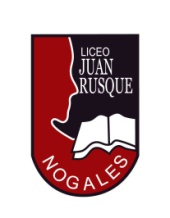 Kinder 2020Actividades de LenguajeAMBITO: Comunicación Integral.Lenguaje Verbal: N°2Objetivo: Que los niños y niñas sean capaces de leer el pictogramaActividad N° 1Lee el pictograma y comenta con tu familia y luego dibuja lo que más le gustoLos animales de la selva son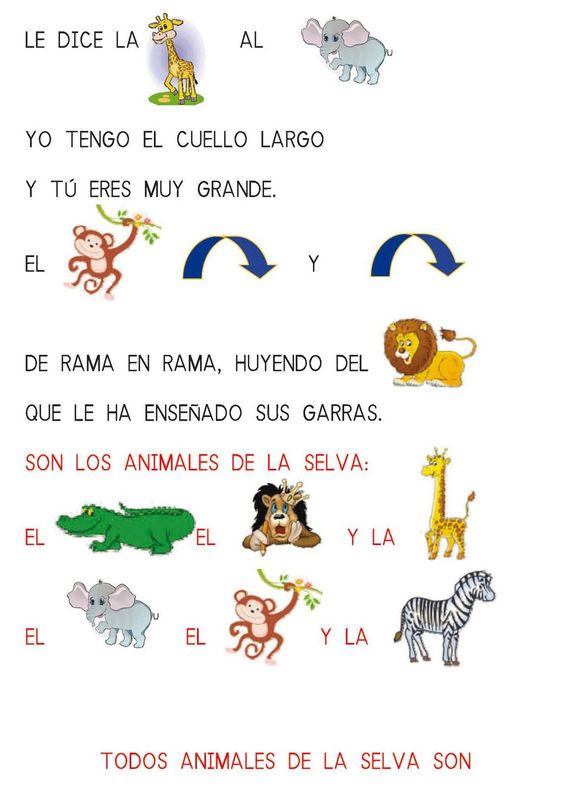 Dibuja lo que más te gusto del pictogramaLiceo Juan Rusque PortalKinder 2020AMBITO: Comunicación IntegralLenguaje Verbal: N°3Objetivo: Que los niñas y niños sean capaces de reconocer las vocales y sus elementos. Actividad N°2Reconoce los elementos que comienzan con las vocales y une el elemento con la vocal correspondiente.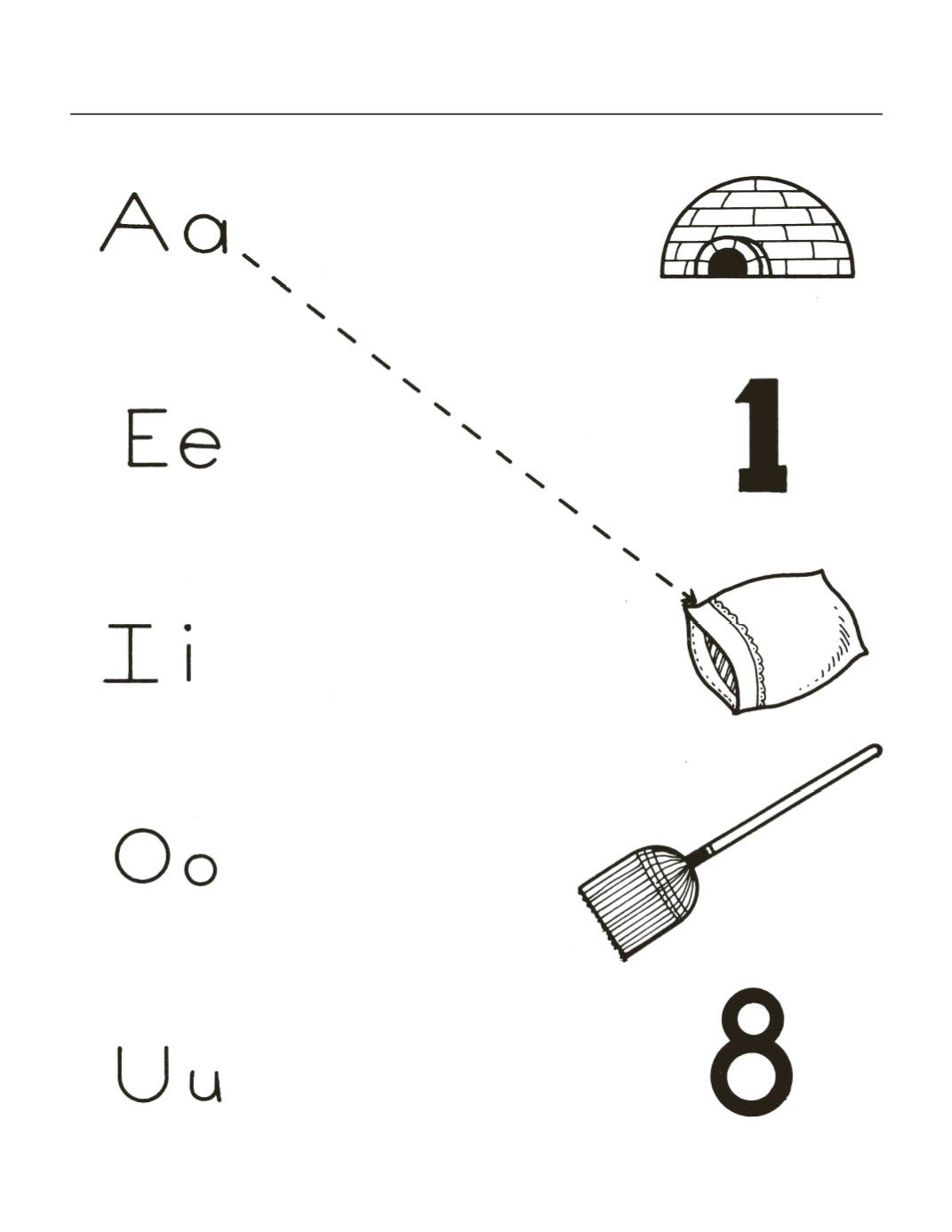 